REFORMULATED Violet Lily & RoseNOTES:  Fragrance Load is 10% Delete ‘Candle’ or ‘Melt’ as appropriateViolet Lily & Rose Candle / Melt(Benzyl salicylate, alpha-Isomethyl ionone)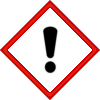 Warning:May cause an allergic skin reaction. Harmful to aquatic life with long lasting effects.Avoid breathing vapour or dust.  Avoid release to the environment.  Wear protective gloves.   IF ON SKIN:  Wash with plenty of soap and water.  If skin irritation or rash occurs:  Get medical advice/attention. Dispose of contents/container to approved disposal site in accordance with local regulations.Contains Citronellol, Ethyl Linalool, Eugenol, Geraniol, Heliotropine, Hexyl Cinnamal, Hydroxycitronellal, Isoeugenol, Linalool, Linalyl acetate, Tetramethyl acetylocathydronaphthalenes. May produce an allergic reaction.Company Name, Company Address, Company Telephone Number